Publicado en El Puerto de Santa María el 11/08/2017 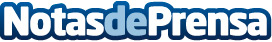 La exposición multimedia 'Still Waters' de Alfonso Doncel desembarca en Bodegas Osborne La exhibición integra numerosas piezas creativas en diferentes soportes y será visitable hasta el 3 de septiembreDatos de contacto:David MálagaNota de prensa publicada en: https://www.notasdeprensa.es/la-exposicion-multimedia-still-waters-de Categorias: Artes Visuales Andalucia http://www.notasdeprensa.es